                                   Ақпарат№9 жалпы білім беретін мектебінде 09.02.2022ж. ұлы ақын, Мұқағали Мақатаевтың (1931-1976) туғанына 91 жыл толуына орай мектеп кітапханасында «Мұқағали-мәңгілік ғұмыр» атты кітапханалық сағат өтті,сонымен қатар « Мұқағали- мәңгілік ғұмыр» атты кітап көрмесіне шолу жасалды.Шараға 3 Асынып оқушылары   қатысты.    Мақсаты: Оқушыларға Мұқағали Мақатаев ақынның өмірі мен шығармашылығы жайлы айтып,  көрмеге шолу жасау.   В общеобразовательной школе №9 09.02.2022 г. в честь 91-летия со дня рождения великого поэта, Мукагали Макатаева (1931-1976) в школьной библиотеке прошел библиотечный час «Мукагали - Мәңгілік ғұмыр», а также был проведен обзор книжной выставки « Мукагали-мәңгілік ғұмыр».В мероприятии приняли участие 3 учащихся.      Цель: рассказать учащимся о жизни и творчестве поэта Мукагали Макатаева, сделать обзор выставки.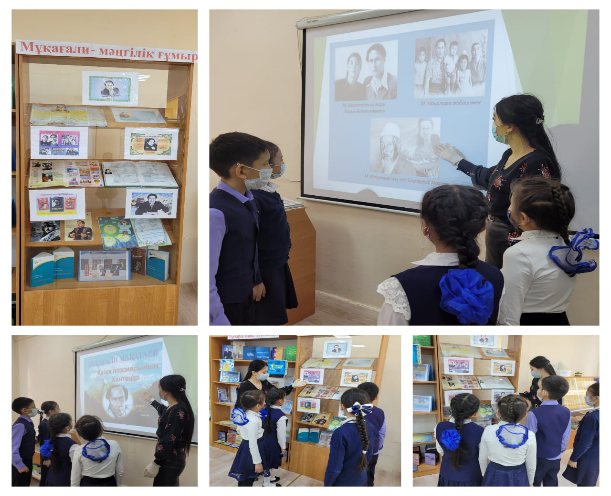 